 Наименование организации и структурного подразделенияДЕЛО №______ТОМ №______ (Заголовок дела) МИНИСТЕРСТВО НАУКИ И ВЫСШЕГО ОБРАЗОВАНИЯ РОССИЙСКОЙ ФЕДЕРАЦИИ Федеральное государственное бюджетное образовательное учреждение высшего образования«Уральский государственный экономический университет»(УрГЭУ)Начато: ______________Окончено: ____________На _____________ листахХранить ______________Ф.№_________Оп.№________Д.№_________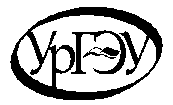 